DATE: 	August 30, 2017FROM:	Spencer Sheffield, Project ManagerTHRU:	Spencer Sheffield, Senior Construction PM Aux. Services (Review: SS	)TO: 	Jim Pierce, GTFI Assistant TreasuryRE:	North Avenue Apartments Boiler Replacement Mann Mechanical Co. Inc. (Contract # GTF-17-09) (GT Project # 0276-2017)   Pay Application #1– Construction Services  The attached Mann Mechanical Co. Inc. Invoice # 1 for construction services at North Avenue Apartments is submitted for payment. The project engineer, Johnson, Spellman Associates, and GT Facilities D&C have reviewed and certified the invoice for payment in the amount of  $ 86,853.60 for the period ending August 31, 2017.If otherwise found to be in order, please pay from NAA project bond funds by check to:Mann Mechanical Co, Inc.c/o Hiram Facundo100 Pine StreetAvondale Estates, GA 30002Enclosure:  Mann Mechanical Co, Inc. Pay App 1, W9 and Interim Lien Waiver for Construction Services.Cc: Project File (electronic copy)	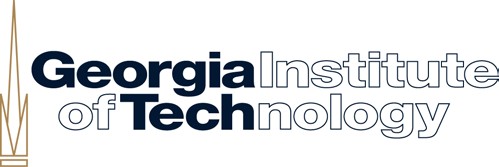 OFFICE OF FACILITIES DESIGN AND CONSTRUCTIONCAPITAL PROJECTSGeorgia Institute of Technology955 Fowler St., NW Atlanta, Georgia 30332-0410